MILD/SPICY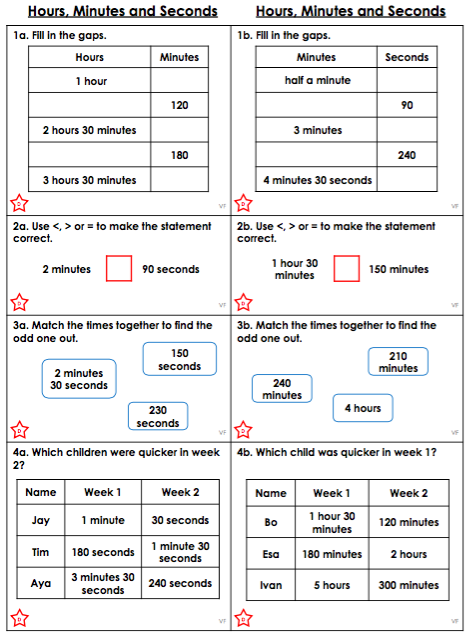 HOT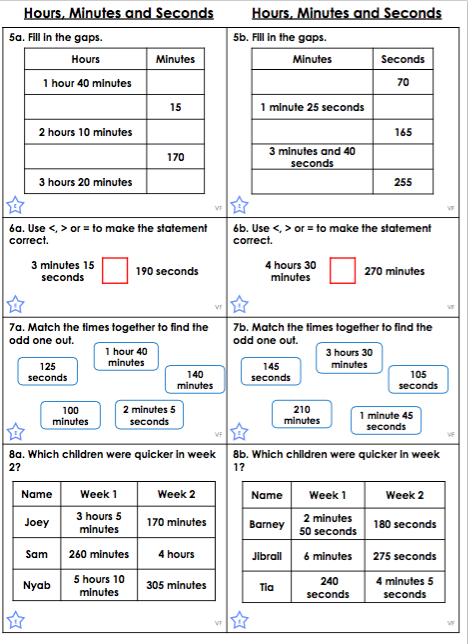 